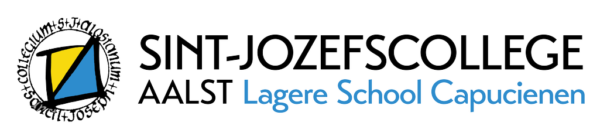 Oudercomité 17-11-2022Aanwezigen: Directeur: Johan De Meerleer | Vaste leerkrachten: Andries Kestelyn en Els Redant
Voorzitter: Lionel Nijs | Penningmeester: Pieter De Cock | Secretaris: Linde Van den BosscheAanwezig: Bram Van Neck, Fanny Van den Abeele, Jasmine Coppens, Jochen Aernoudt, Jonas Van de Vyvere, Liesbeth De Gendt, Liesbeth Piron, Linde Van den Bossche, Lionel Nijs, Piet Willems, Pieter De Cock, Rien Scheerlinck, Sanne Vanluchene, Stijn De Cock, Stijn Jans, Stijn Kindermans, Tessa Neetens, Tine De Smet, Tinne De Baere, Zehra CaktiVerslagSchaatsavond 16/12:Maximum 125 personen per tijdslot2 tijdssloten: 18u – 19u30 en 19u30 – 21uPrijs: 5€/kindLionel zorgt voor Google Forms voor de inschrijving (naam en voornaam apart in te vullen)Kassa: Tessa & FannyPieter zorgt voor wisselgeldBetaalmethodes: cash, Payconiq en bancontact (Michiel)Uitnodiging wordt per mail verstuurd – verwittigen dat enkel de schaatsers moeten inschrijvenBandjes voor wie binnengaatWinterfeest 17/12: geen hulp van OC nodig.Fluohesjes worden geschonken aan de school door XXX, (heb de naam van het bedrijf opgevraagd bij Rien). Kleur: Sky blue. Aantal: 230 stuks voor kinderen, 20 stuks voor volwassenen.Pieter stopt na dit schooljaar als penningmeester en zal opgevolgd worden door Zehra.23/12 kerstfeest:Vanaf 14u30 voor kinderen: 3 tafels met chocomelk en donutsVanaf 15u30 voor ouders: 1 tafel met glühwein en jeneverGeldomhaling: vrije gift voor “Mensen voor mensen”Liesbeth DG informeert bij La Lorraine voor prijs donuts, aantal = 600Helpers OC (aanwezig vanaf 13u30): Stijn Jans, Jonas, Sanne, Stijn Kindermans, Jasmine, Sven, Jutta, Tinne (vanaf +/-15u30), Tom, Piet, Katrien (klaarzetten tafels), Rien -> eigen kerstmanpak / kerstoutfit voorzien12/01: nieuwjaarsreceptie voor leerkrachten + OC om 19u30. Voor drank wordt gezorgd via school/Michiel. De school informeert voor hapjes bij vader van Luca De Kegel.Fruitdagen: 10/02, 09/0610/02: Zehra, Tina, Jasmine, Linde, Sanne, (papa van) Tessa, Fanny (of grootouder), Stijn Kindermans, Piet, TomSnijplank, mes en dunschiller meebrengen04/03: quiz: team om vragen op te stellen= Piet, Lionel, Nico en Jochen.  Stijn Jans is operationeel manager op de avond zelf. De quiz zal doorgaan in de refter op school. Groepen van 4 tot maximaal 6 personen. 36 teams mogelijk.Kerngroep voor de organisatie: Els, Liesbeth DG, Sanne, Stijn De Cock, Fanny, Tessa, Liesbeth P.Els vraagt Gilles Van Schuylenbergh en Kristof Meul als presentator.Drank en hapjes worden verzorgd door het OC.Kerngroep voor de organisatie van het schoolfeest 23 april: Directeur, Rien, Zehra, Pieter, Linde, TineVaria:Het extra oudercontact voor het 1ste leerjaar is goed onthaald.Reminder naar de ouders toe om de kinderen goed te kleden als ze 19° in de klas koud vinden.Voor alleenstaande opmerkingen over de hoeveelheid huiswerk wordt best contact opgenomen met de betrokken leerkracht.Er wordt gevraagd naar de policy over wel of niet schoenen uitdoen in de klas.Volgende vergadering:Dinsdag 28 maart om 20u